16º PRÊMIO DE EXCELÊNCIA GRÁFICAFICHA DE INSCRIÇÃO DA EMPRESACÓDIGO DA INSCRIÇÃO (NÃO PREENCHER)QUANTOS PRODUTOS INSCREVEU?RAZÃO SOCIALCNPJENDEREÇO / Nº / COMPLEMENTOBAIRRO	CIDADE	UF	CEPDADOS DO RESPONSÁVEL PELO PREENCHIMENTO DESSA FICHANOME (LETRA DE FORMA)TELEFONE / FAXE-MAIL:OBS.:CARGO NA EMPRESACELULARRIO DE JANEIRO, 	/ 	/ 2019.	 		 ASSINATURA DO RESPONSÁVEL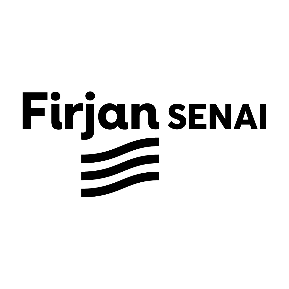 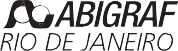 